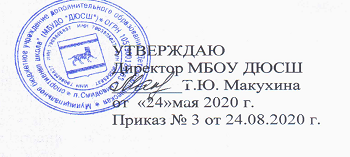 УЧЕБНЫЙ ПЛАНгрупп отделения «Киокусинкай каратэ»  по общеобразовательной  программе«Киокусинкай каратэ»№п/пНаименование темы, вида подготовкиКоличество часовКоличество часовКоличество часов№п/пНаименование темы, вида подготовкивсеготеорияпрактика1. Теоретическая подготовка1. Теоретическая подготовка4 ч4 ч1.1.Вводное занятие. Техника безопасности30 мин30 мин-1.2.История каратэ30 мин30 мин-1.3.Вводные сведения об анатомии,
физиологии и гигиене спортсмена1 ч1 ч-1.4.Морально-нравственные принципы в каратэ30 мин30 мин-1.5.Этикет и символы в каратэ30 мин30 мин-1.6.Теория техники каратэ1 ч1 ч-2. Физическая подготовка2. Физическая подготовка24 ч-24 ч2.1.Общефизическая подготовка (ОФП)15 ч-15 ч2.2.Специальная физическая подготовка (СФП)9 ч-9 ч3. Техническая подготовка3. Техническая подготовка62 ч-62 ч3.1.Техника стоек5 ч-5 ч3.2.Техника перемещений7 ч 30 мин-7 ч 30 мин3.3.Техника защиты5 ч-5 ч3.4.Техника ударов руками7 ч 30 мин-7 ч 30 мин3.5.Техника ударов ногами7 ч 30 мин-7 ч 30 мин3.6.Базовая техника в движении9 ч-9 ч3.7.Обусловленная работа в паре с партнером
(кихон кумитэ)9 ч-9 ч3.8.Формальные упражнения (ката)9 ч-9 ч3.9.Сдача нормативов ОФП и
квалификационный экзамен2 ч 30 мин-2 ч 30 минИтого:Итого:90 ч4 ч